Предметная неделя математики«Математический коктейль!»День первый.Открытие предметной неделиМатематика – одна из древнейших наук. Дать ее краткое определение просто невозможно, ведь человек научился считать намного раньше, чем писать. С арифметики, науке о числе, начинается знакомство с математикой.О, математика земная, Гордись прекрасная, собой.
Ты всем наукам мать родная И дорожат они тобой.
Твои расчёты величаво Ведут к планетам корабли,
Не ради праздничной забавы, А ради гордости Земли!
В веках овеяна ты славой, Светило всех земных светил.
Тебя царицей величавой Недаром Гаусс окрестил.
Строга, логична, величава, Стройна в полёте, как стрела
Твоя немеркнувшая слава В веках бессмертье обрела.
Я славлю разум человека, Дела его волшебных рук,
Надежду нынешнего века, Царицу всех земных наук!Знакомство воспитанников с планом проведения предметной неделиИз истории возникновения счёта. (Презентация)            Первобытные люди не знали цифр, но считать умели. Как? А очень просто — на пальцах. Именно пальцы являлись и первыми изображениями чисел, и, если хочешь, первым «калькулятором». Надо, например, прибавить к пяти три, пожалуйста, — загнул 5 пальцев на одной руке, 3 на другой. Загнул пальцы, значит, произвел сложение, разогнул — вычитание. Ну, а если уж пальцев на руке не хватает, можно использовать пальцы на ногах. Этот факт, как считают многие ученые, стал причиной того, что современный человек считает десяткамиПрезентация  «Из истории возникновения счёта»Посчитайте  свои вещи с помощью подручных средств: камушков, бусинок, узелков и т.д.День второй«Геометрический коктейль»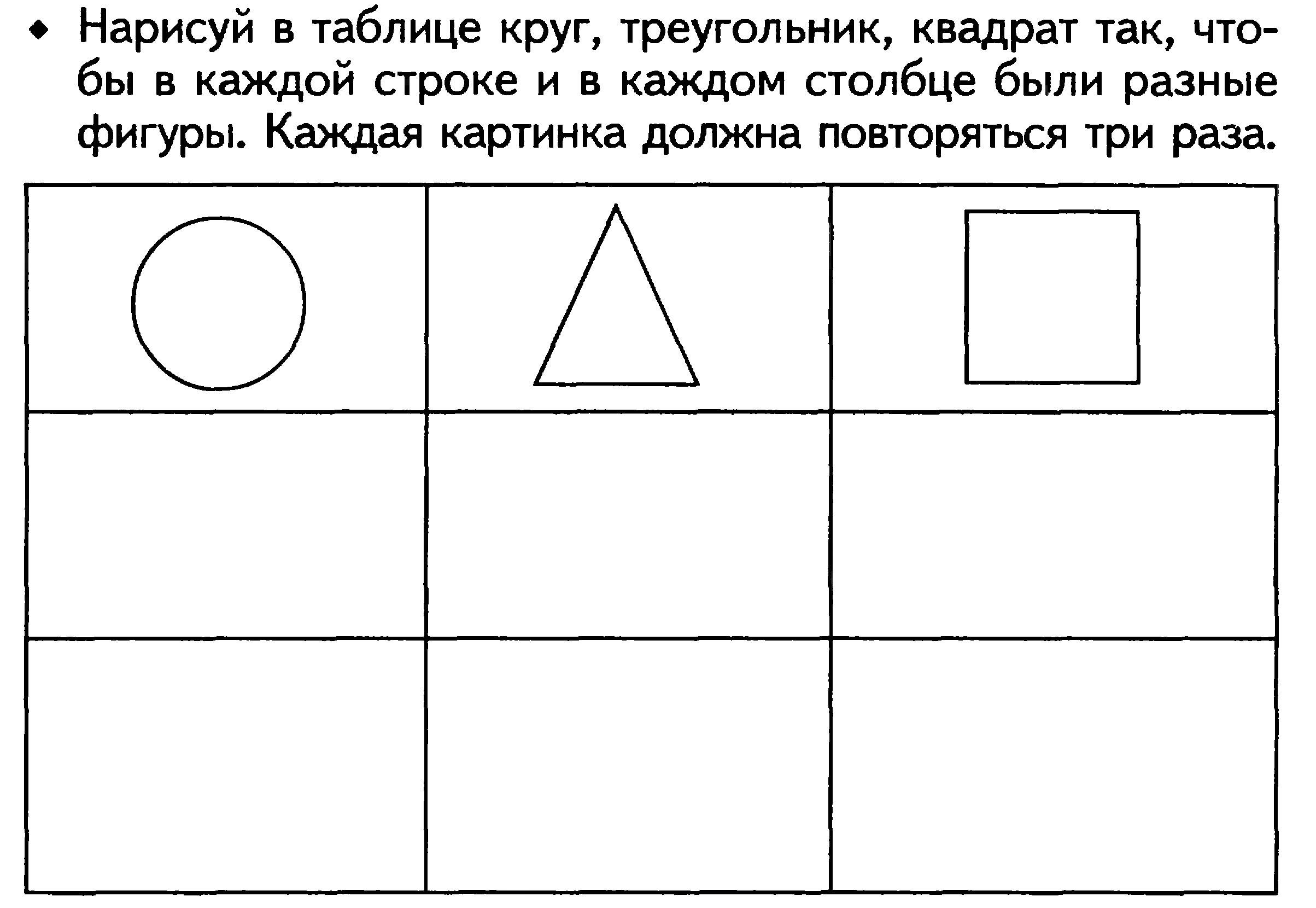 Задание 2 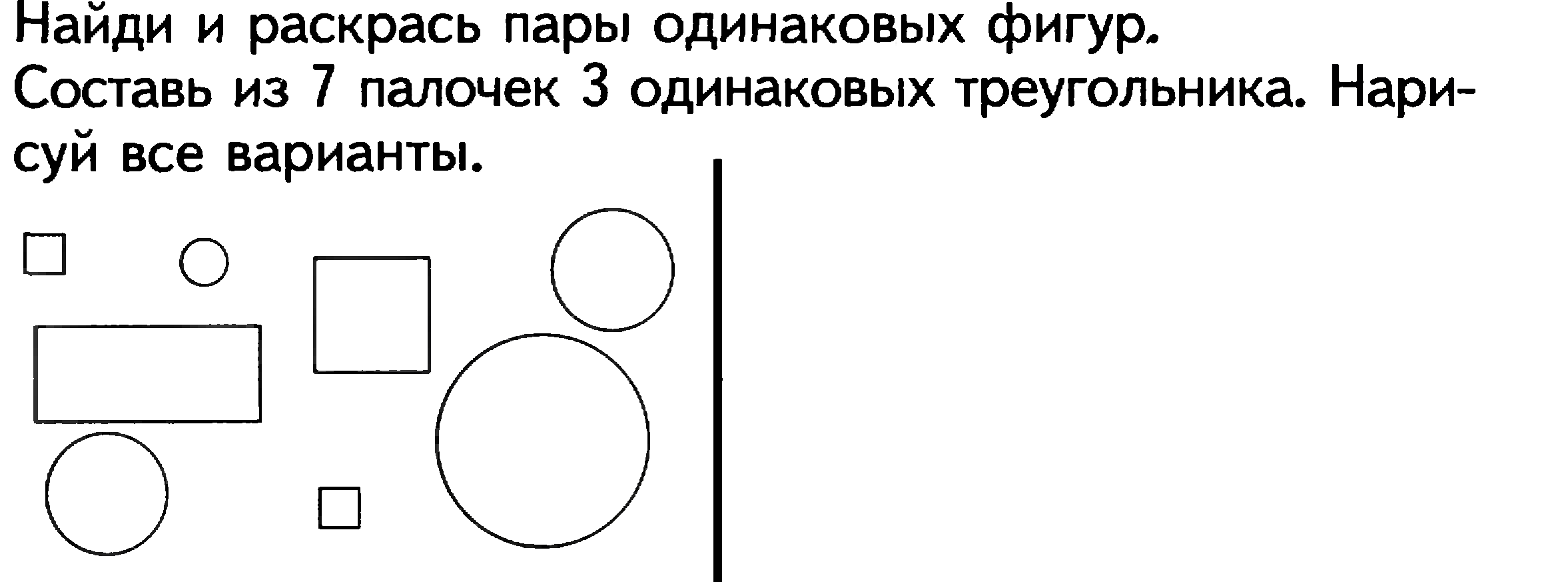 Задание 3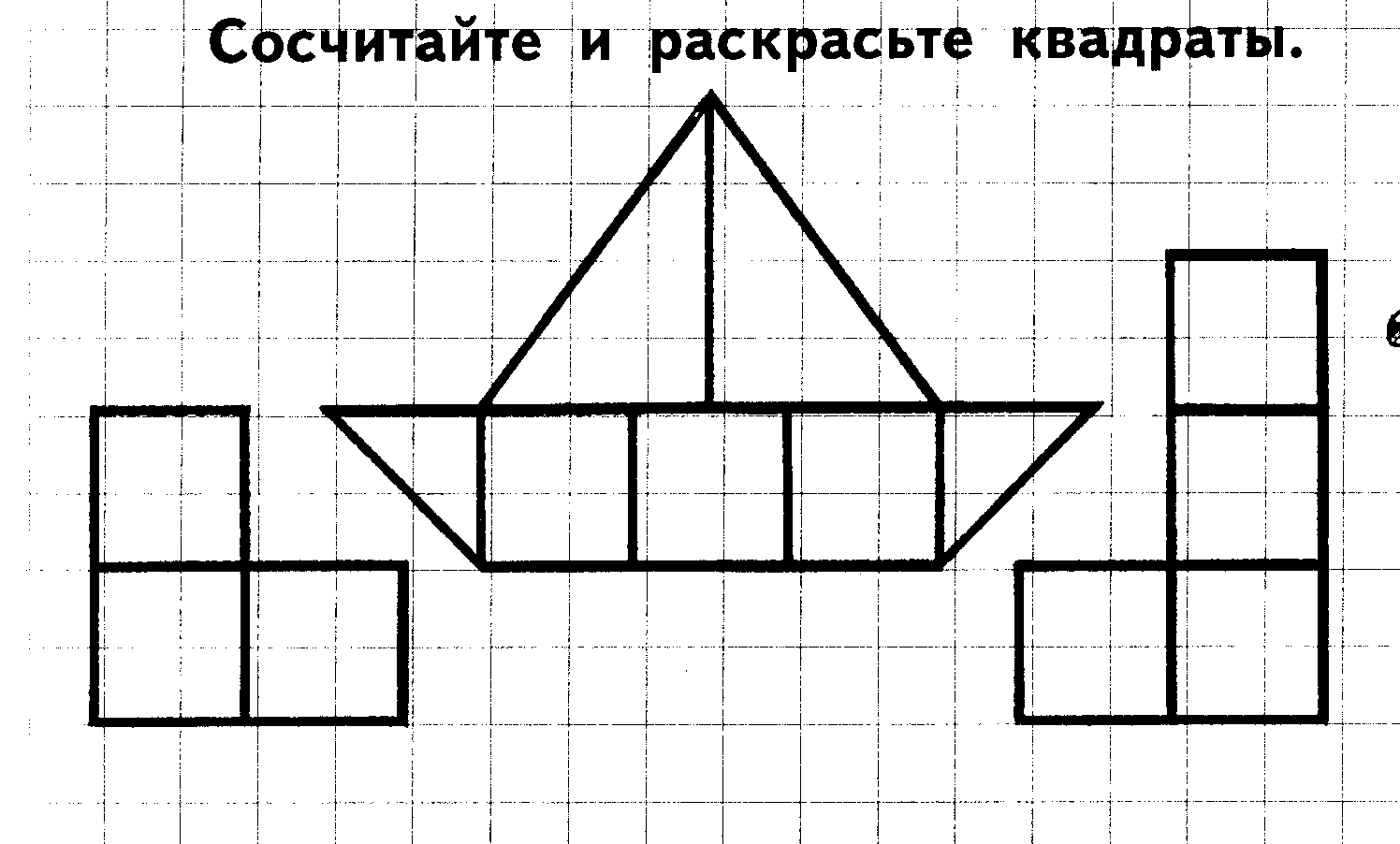 Игра «Танграм» День третийКонкурс «Лучший счетовод»1.Какое число   при  счёте  называют после  числа  4,  и  число,  которое  при  счёте  называют  перед  числом  4. Назови  число,  которое  на  1 больше,  чем  З. Назови число,  которое  на  1  меньше,  чем  З. Назови  число,  следующее  при  счёте  за  числом  8. Назови  число,  идущее  при  счёте  перед  числом  7. Назови  число,  которое  стоит  между  числами  7  и  9. Назови  «соседей»  числа  9. Назови  число,  которое  на  1  больше,  чем  6.  Назови  число,  которое  на  1  меньше,  чем  5.  Увеличь  число  5  на  1;  уменьши  число  4  на  1. Самое  маленькое  однозначное  число.  Самое  большое  однозначное  число. Самое  маленькое  двузначное  число. Самое  большое  двузначное  число. Сколько рук  у  человека? Сколько пальцев на  одной  руке? Сколько пальцев на  двух  руках?  Сколько углов  у  треугольника?  Сколько сторон у  трёх  треугольников? Задачи  на смекалкуМаше  1О  месяцев.  Сколько  ей  будет  через   месяц? Саше  1О  лет.  Вова  на  2  года  старше.  Сколько лет  Вове? Длина  карандаша  1 дм  4  см,  а  кисточка  на 1 см  короче.  Какой  длины  кисточка? В  одном  бидоне  1О  л  воды,  в  другом  - 5  л  воды.  Сколько  литров  воды  в  двух  бидонах? Дима  начертил  отрезок  длиной  15 см,  а  надо  было  начертить  на  1 см  короче.  Какой  длины  надо  было  начертить  отрезок? Игра «Царица Математика»На полу чертится круг диаметром три метра. Один из детей — царица Математики — встает в центр круга. Дети бегают внутри круга и за его пределами. По команде педагога все замирают. Царица Математики бросает мяч одному из тех, кто оказался в круге. Он должен ударить мячом о пол столько раз, сколько детей находится за пределами круга. Затем игра повторяется с новой царицей.День четвёртыйИгры с геометрическими фигурамиИгра «Чёрный ящик»День пятыйМатематический коктейльВесёлые  задачкиПетух, стоя на одной ноге весит 5кг. Сколько он будет весить, стоя на двух ногах? (5кг) У родителей 6 сыновей. Каждый имеет сестру. Сколько всего детей в семье? (7) Какое число приказывает? (Три) Дед, бабка, внучка, Жучка, кошка, мышка тянули-тянули и вытянули репку. Сколько глаз смотрело на репку?(12) Какие два числа, если их перемножить, дают такой же результат, что и при их сложении? (2 и 2)  Сколько рогов у трех коров? (6) Сколько музыкантов в квартете? (4) Наименьшее двузначное число? (10)Конкурс считалокПодведение итоговДомашнее задание
Задание 1Нарисуй столько кружков, сколько лап у кошки.Напиши столько палочек, сколько углов в треугольникеНа одной строке нарисуй 5 кругов, на другой столько  же квадратиковЗадание 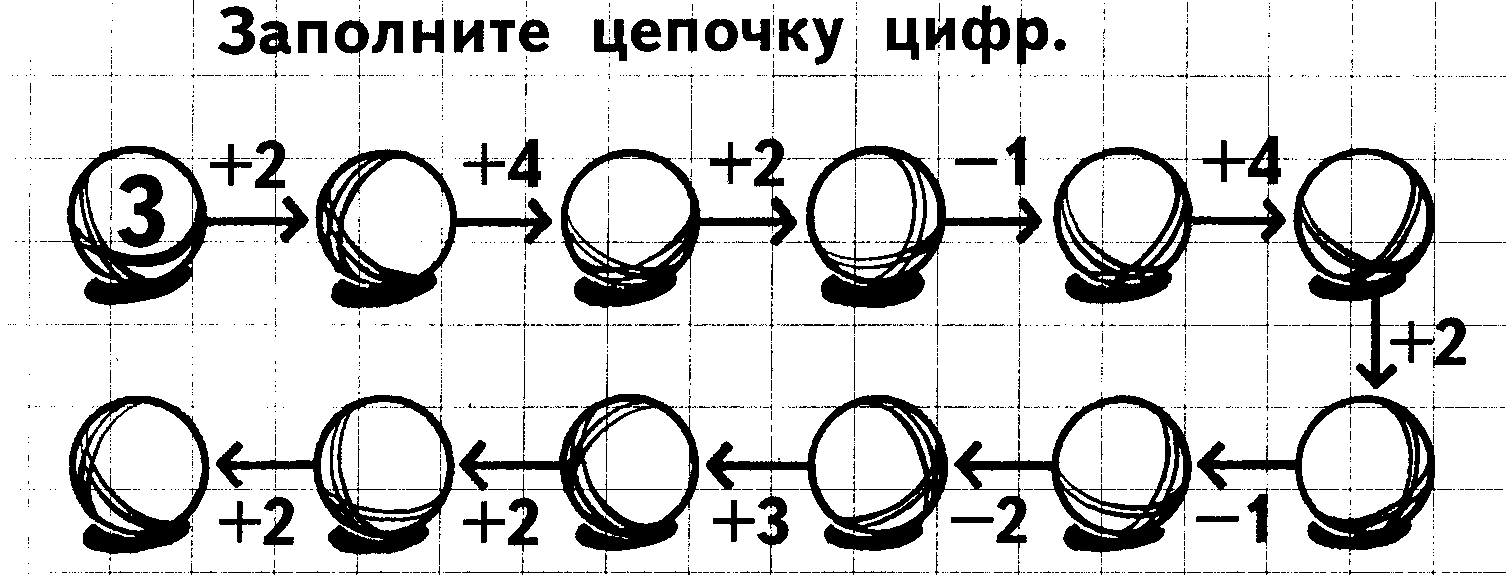 Задание 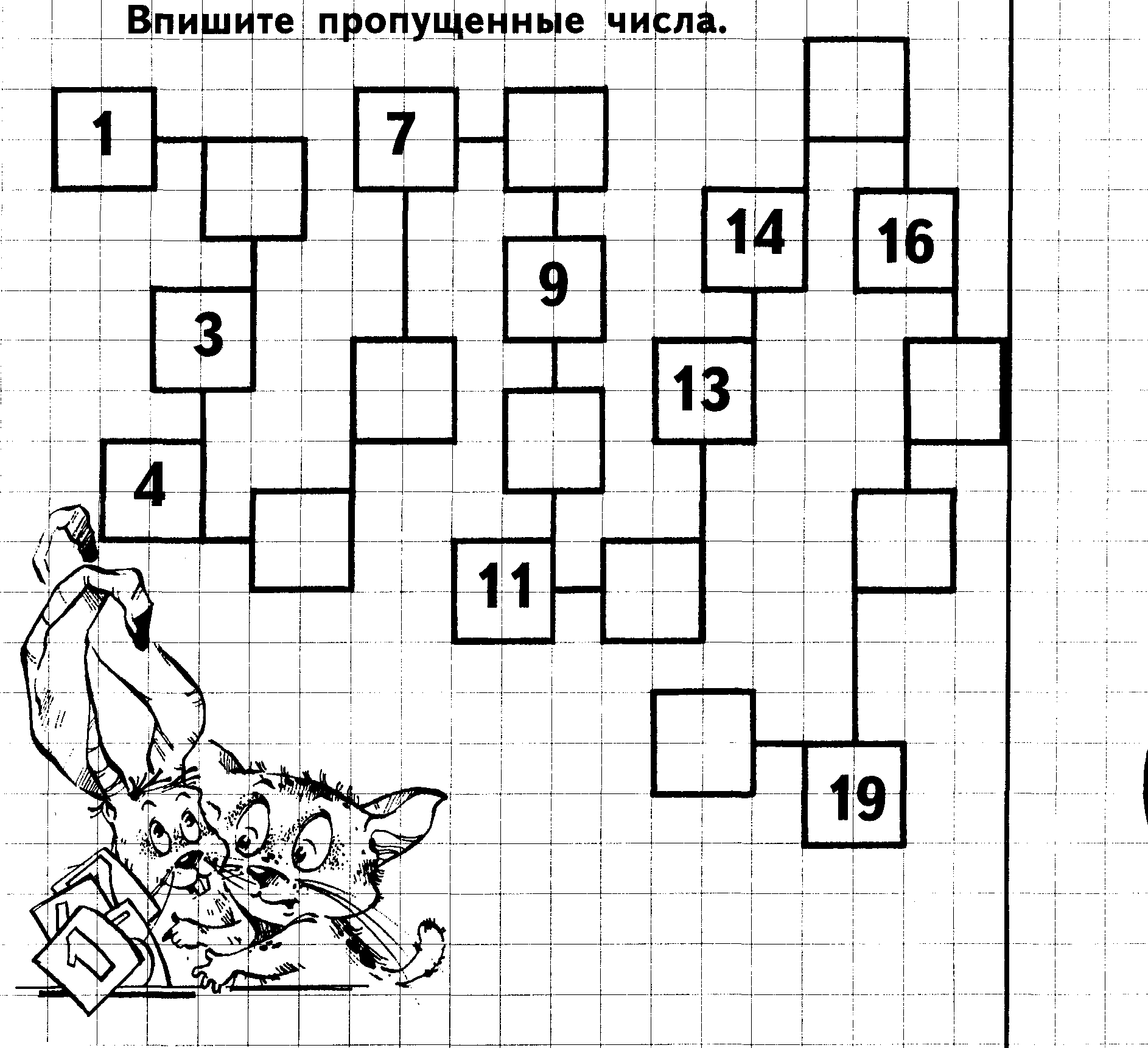 Задание 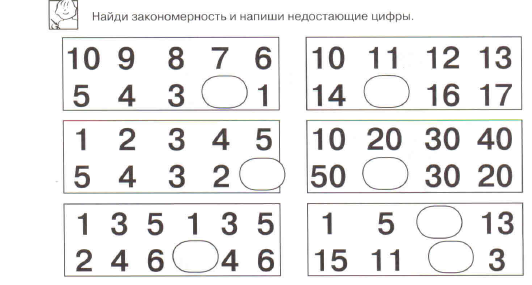 Задание 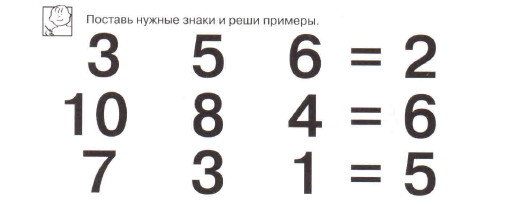 Задание 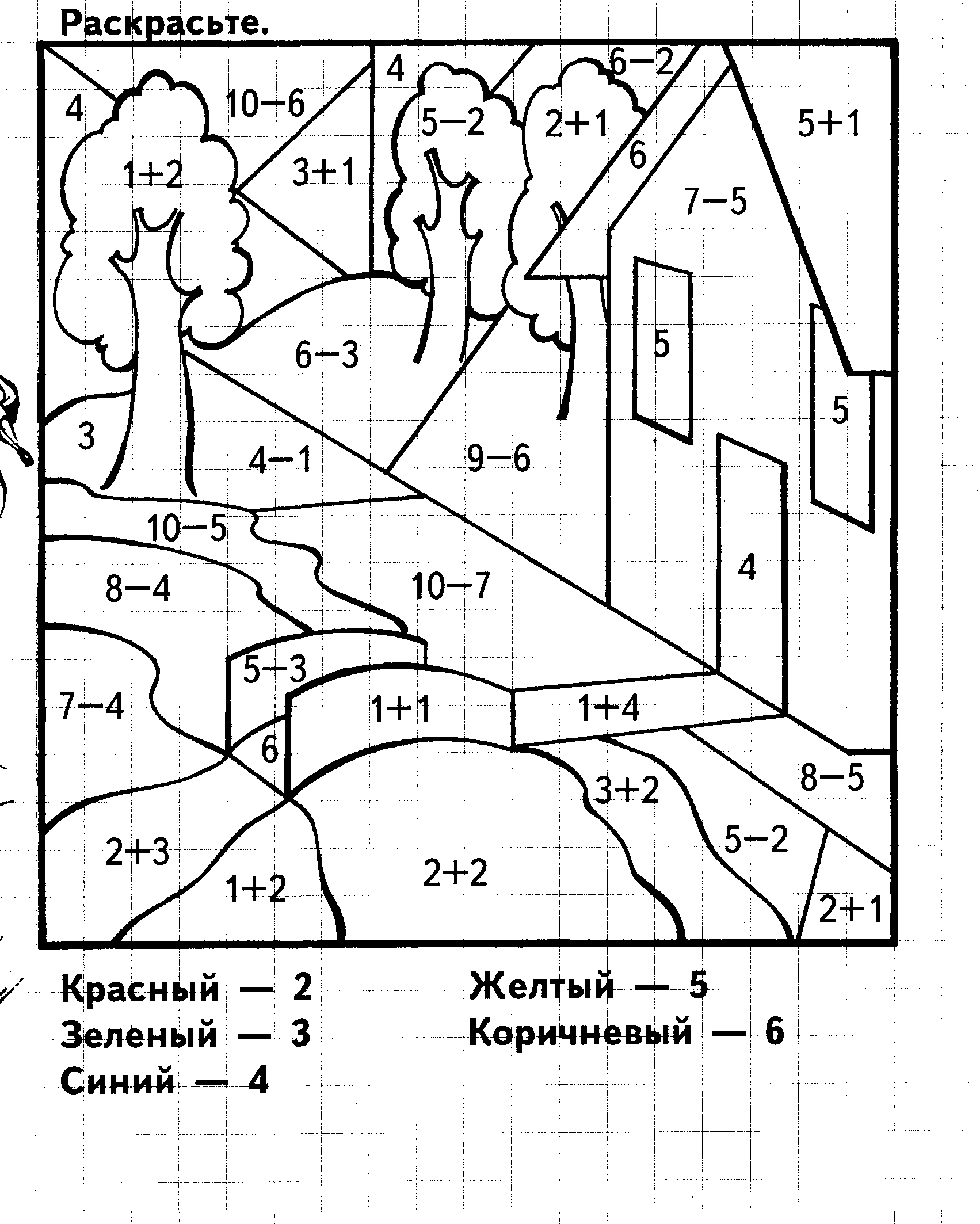 Задание Задание 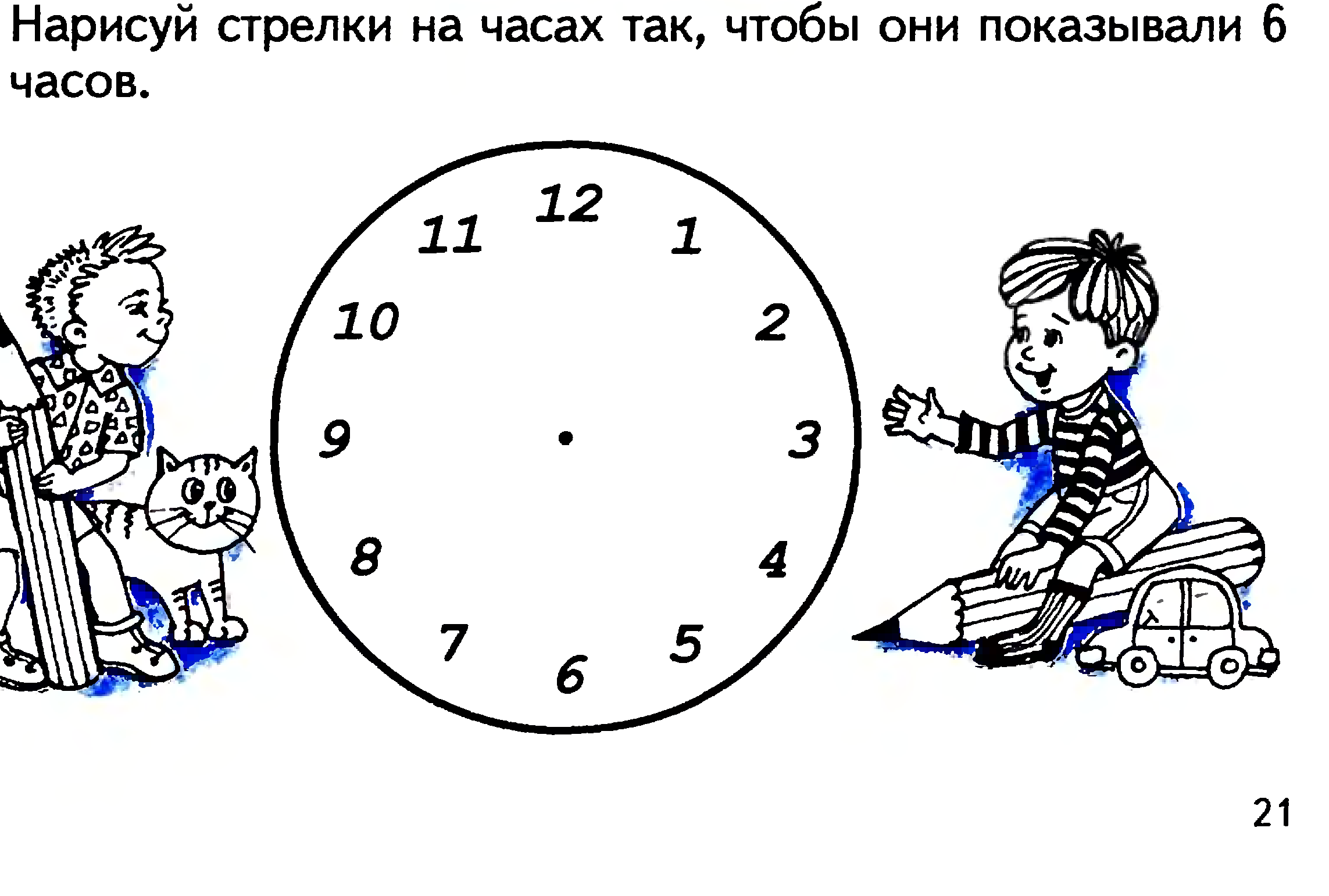 Задание 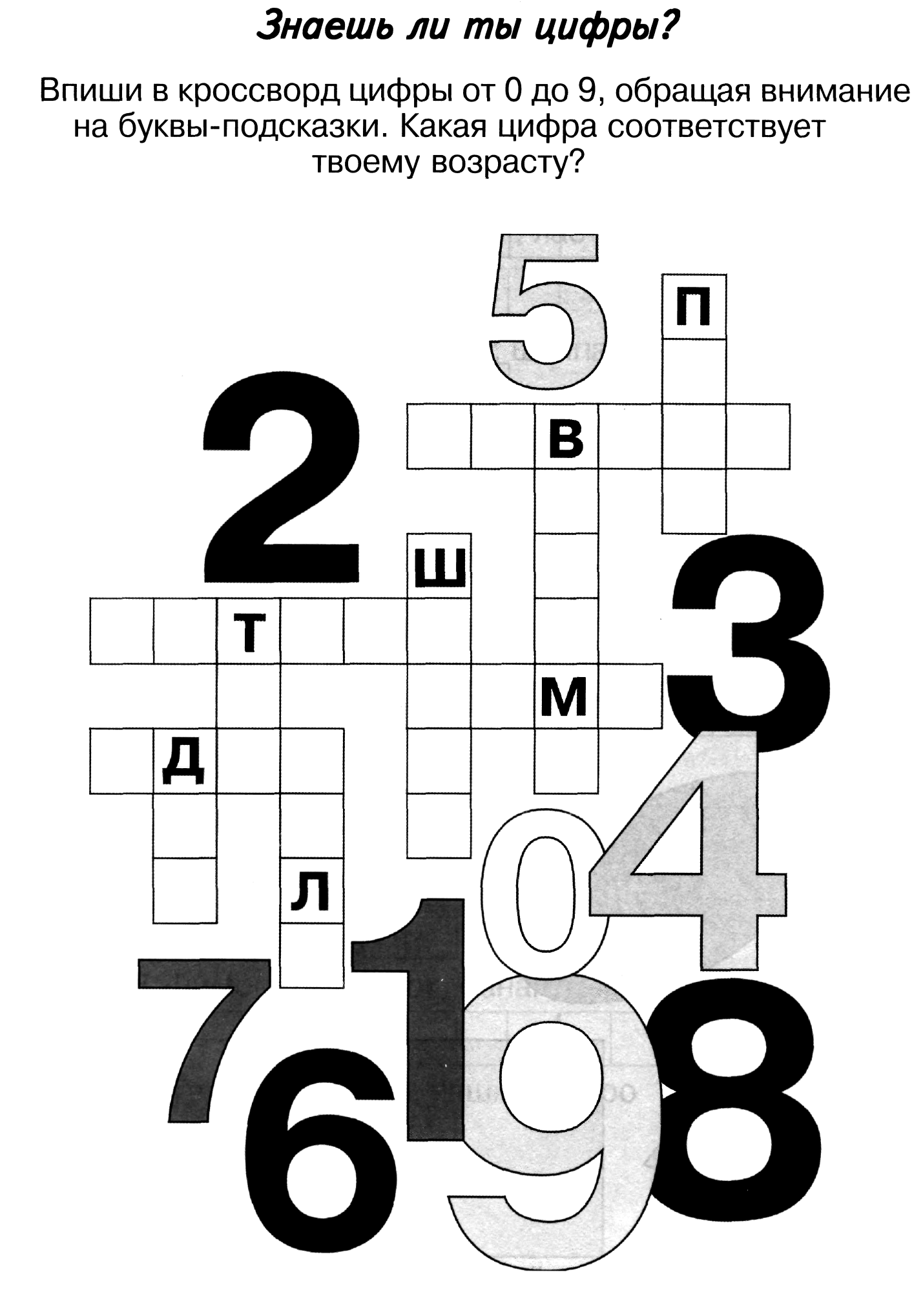 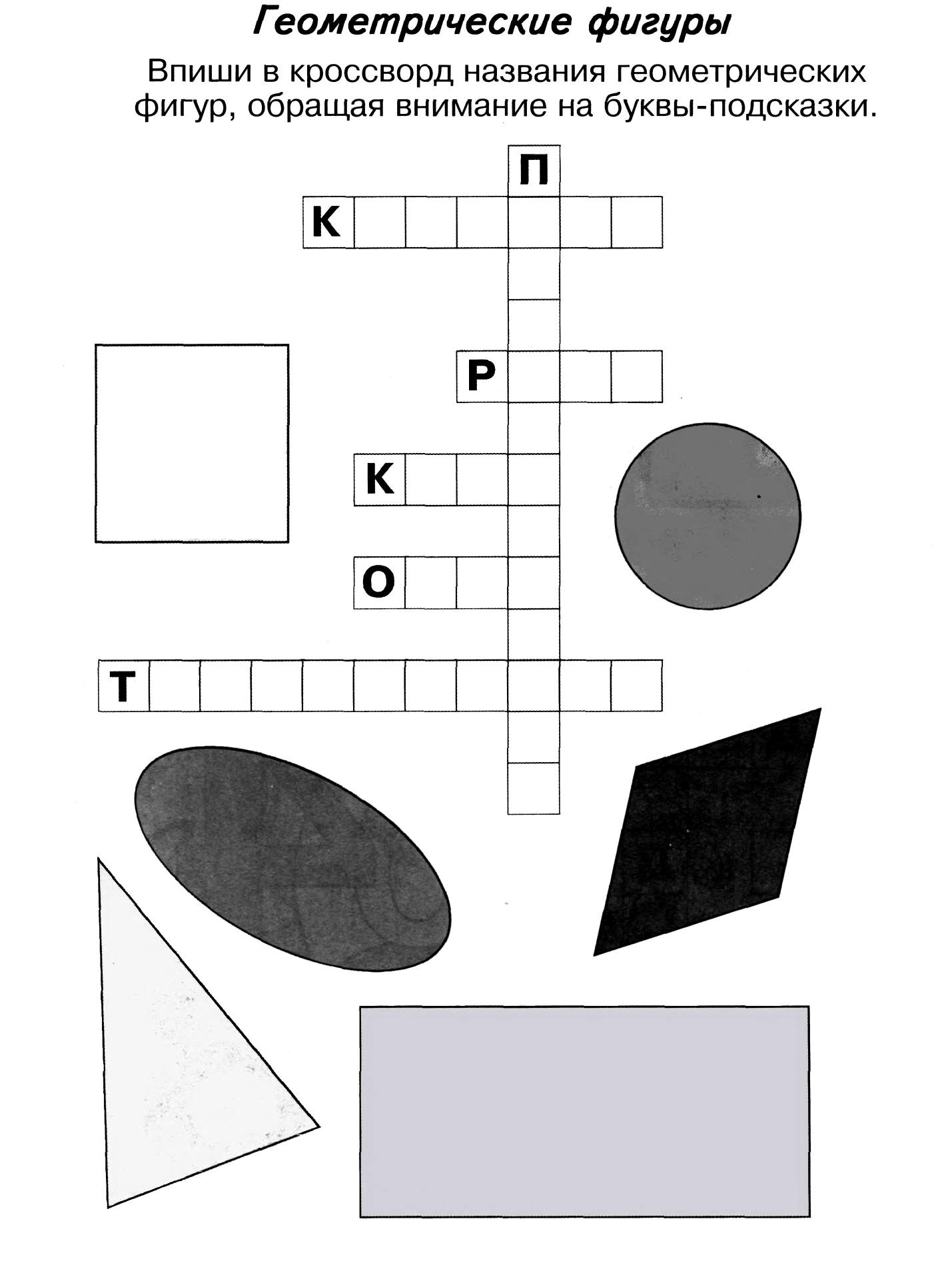 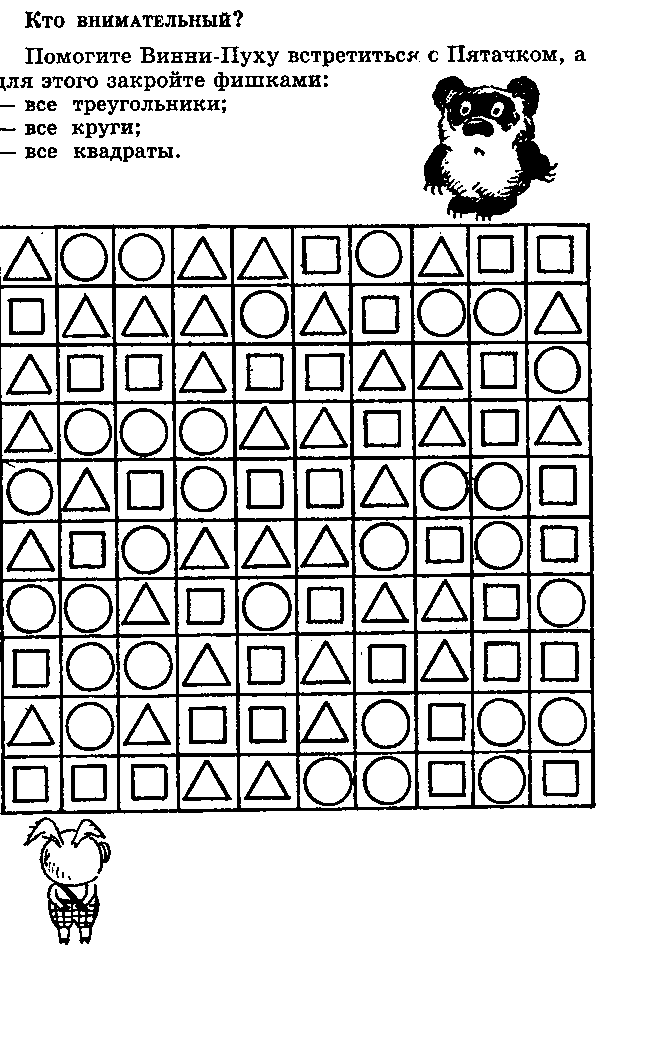 Задание 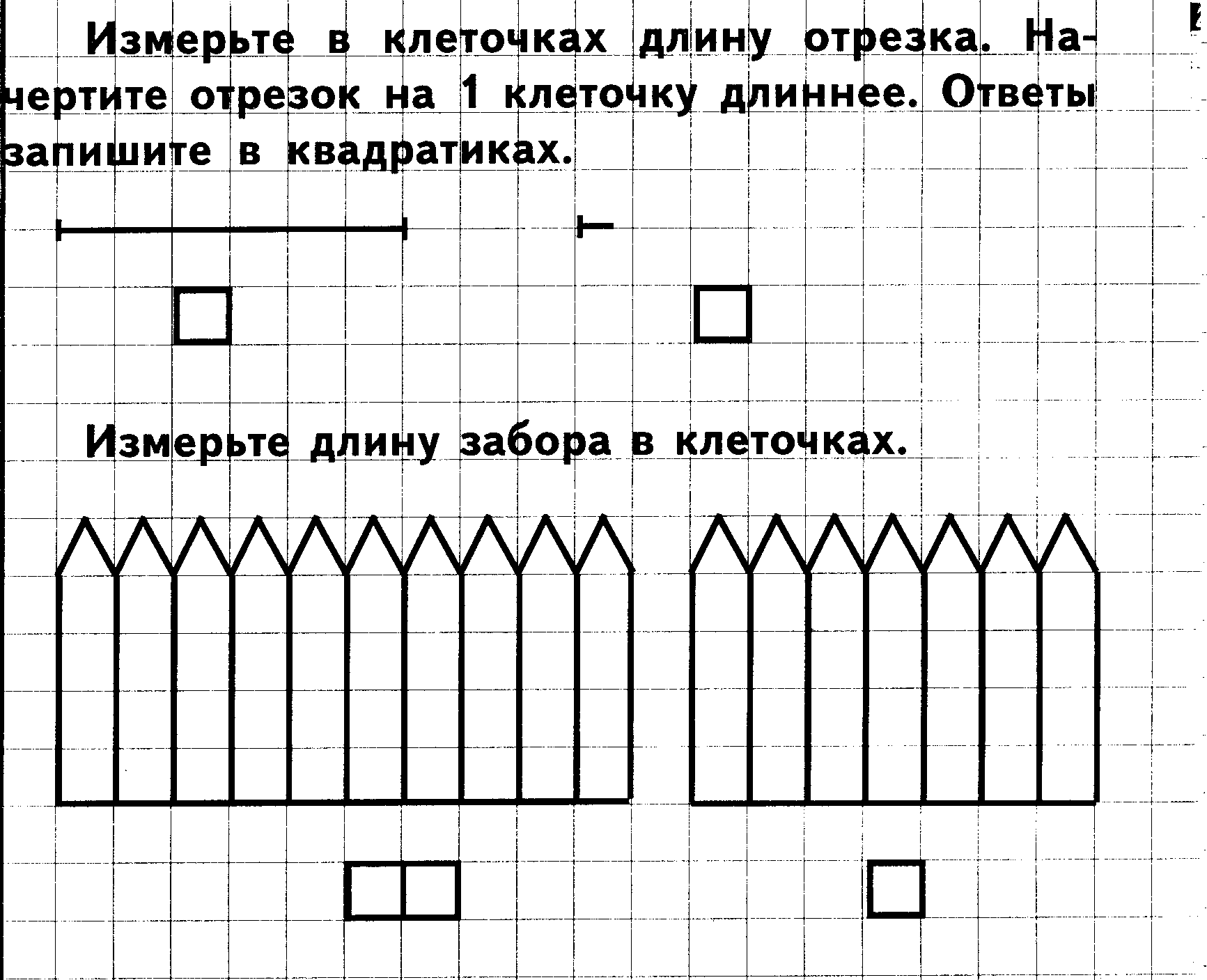 Задание 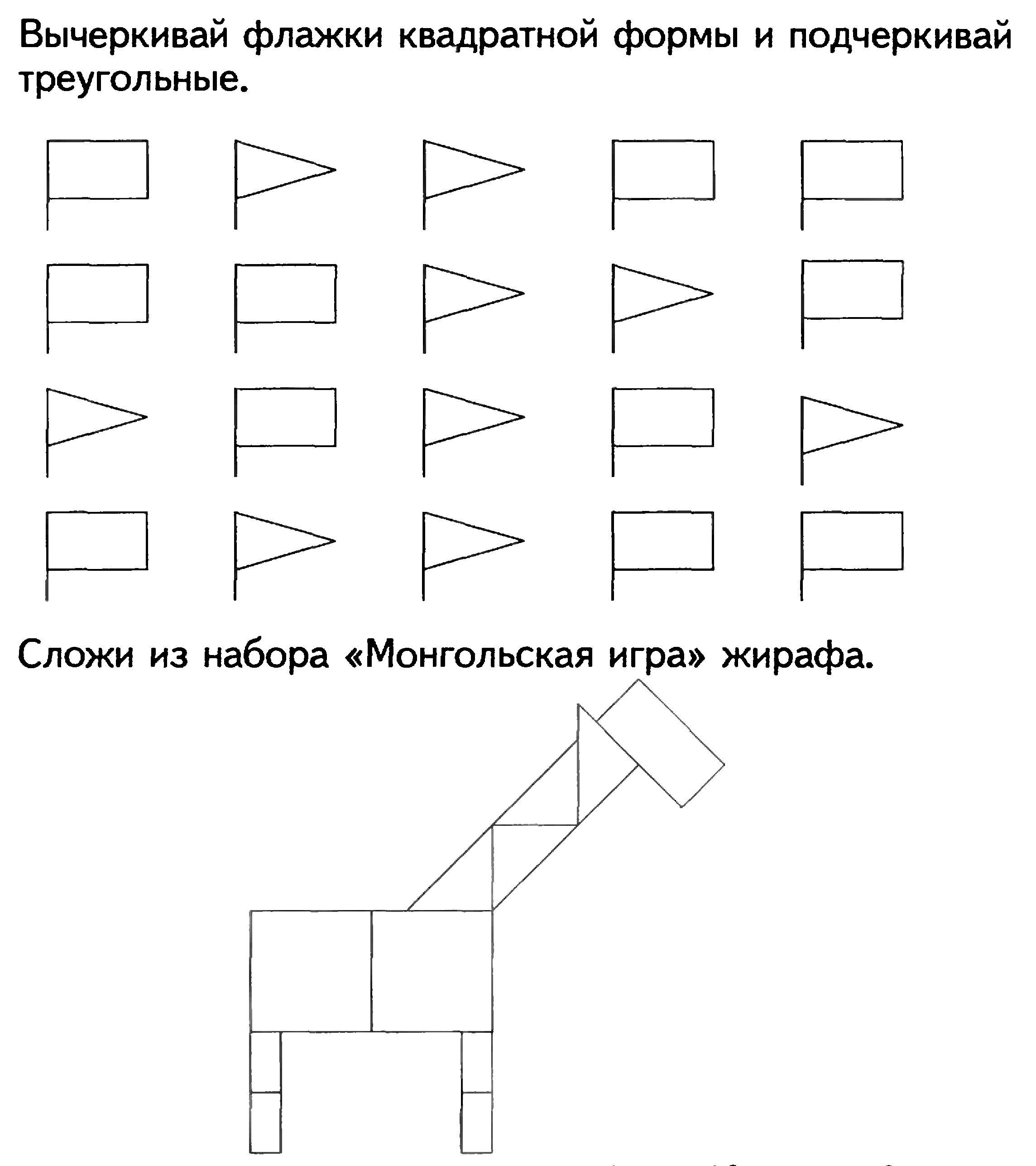 Задание 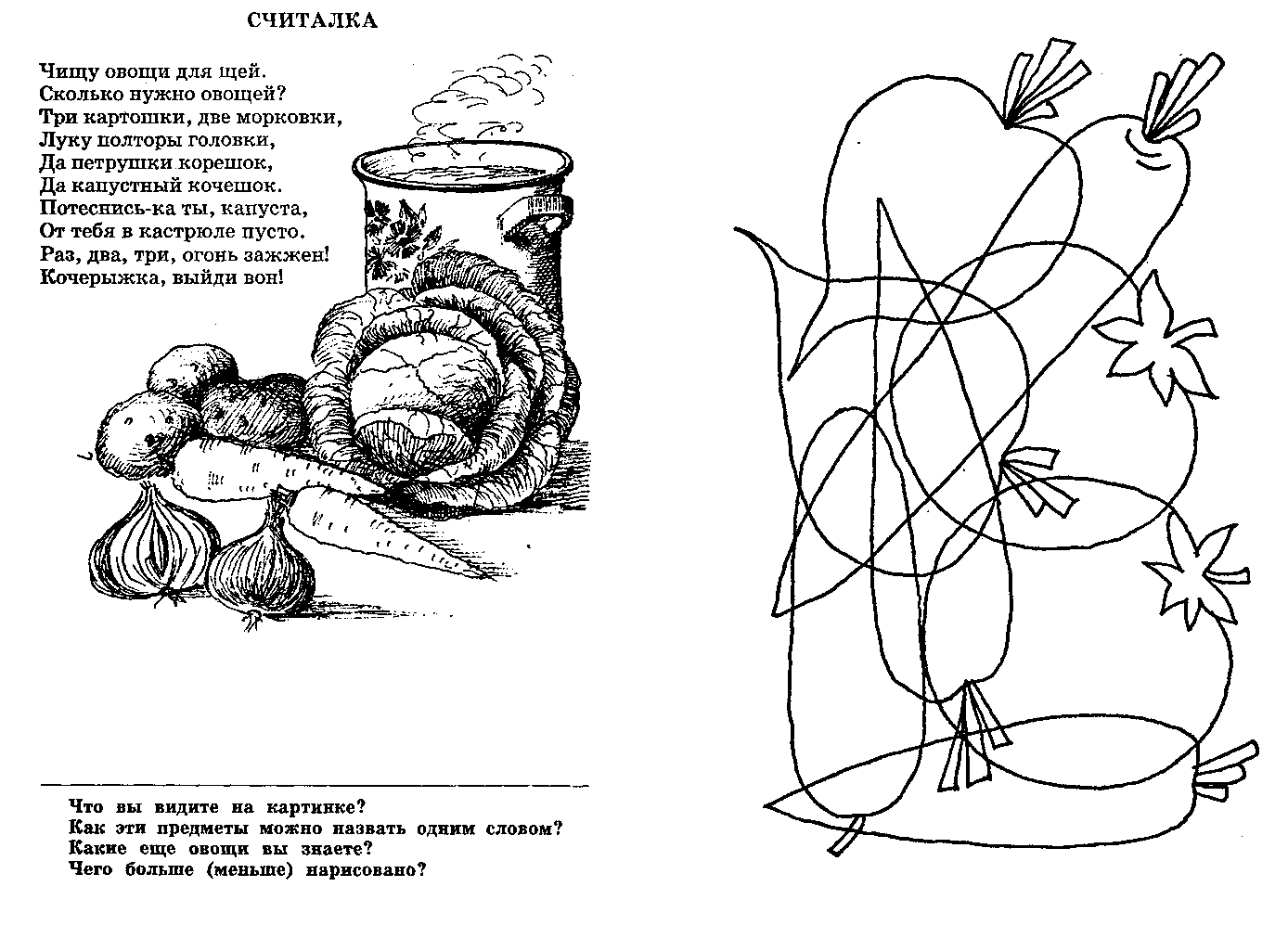 